Государственное бюджетное образовательное учреждение высшего образования Московской области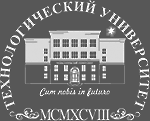 ТЕХНОЛОГИЧЕСКИЙ УНИВЕРСИТЕТРезультаты Международной Открытой Олимпиады 
Технологического университета 2020 г.26 января 2020 годаИнформатикаНоминация «Таланты Подмосковья»11 класс, 2 курс СПО.Как найти себя в списке: фамилии расположены в порядке убывания набранной суммы баллов; фамилии участников, набравших одинаковую сумму баллов, расположены в алфавитном порядке.№п/пСтатусФИОУчреждениеГородБаллы(max 100)ПобедительРазбойников Григорий ДмитриевичМОУ СОШ № 24Павловский Посад84ПризёрII местоТурутин Андрей ИгоревичМБОУ ЛицейФрязино62ПризёрIII местоЛошкарев Владимир СергеевичМБОУ «СОШ № 4 им. Героя Советского Союза Ф.Т. Жарова»Шатура61ПризёрIV местоСоломатин Артем ДмитриевичМБОУ «СОШ № 4 им. Героя Советского Союза Ф.Т. Жарова»Шатура58УчастникАбрамова Анна СергеевнаМБОУ «СОШ № 8»Щёлково48УчастникБойченко Михаил РуслановичМБОУ «Майская СОШ с УИОП»Софрино-1,Пушкинский г.о.39УчастникЮдичев Данила СемёновичКолледж космического машиностроения и технологий (ККМТ)Королёв37УчастникУдалкин Вячеслав АлексеевичМБОУ «СОШ № 3»Пушкино31УчастникСамойленко Максим АндреевичМБОУ «СОШ № 4  им. Героя Советского Союза Ф.Т. Жарова»Шатура30УчастникМоисеевИван СергеевичМАОУ «СОШ № 16»Щёлково28УчастникЕвтишенков Максим ГеннадьевичКолледж космического машиностроения и технологий (ККМТ)Королёв27УчастникШустов Дмитрий АлександровичМОУ «СОШ № 18»Электросталь25УчастникСавельев Роман ЮрьевичМБОУ «Лицей № 4»Королёв19УчастникКаменщиков Даниил ЮрьевичКолледж космического машиностроения и технологий (ККМТ)Королёв18УчастникСередин Кирилл АндреевичМАОУ «СОШ № 16»Щёлково16УчастникДедов Павел ВладимировичМАОУ «СОШ № 16»Щёлково0